ПЛАН И РАСПОРЕД ПРЕДАВАЊАП1, П2, ...., П15 – Предавање прво, Предавање друго, ..., Предавање петнаесто, Ч - ЧасоваПЛАН И РАСПОРЕД ВЈЕЖБИВ1, В2, ...., В15 – Вјежба прва, Вјежба друга, ..., Вјежба петнаеста, ТВ – Теоријска вјежба, ПВ – Практична вјежба, Ч - ЧасоваПРЕДМЕТНИ НАСТАВНИК:	        Проф.др Миле Шикман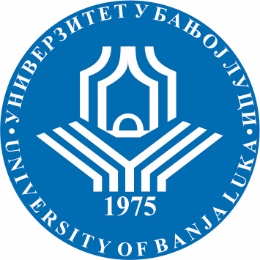 УНИВЕРЗИТЕТ У БАЊОЈ ЛУЦИФАКУЛТЕТ БЕЗБЈЕДНОСНИХ НАУКАБезбједност и криминалистика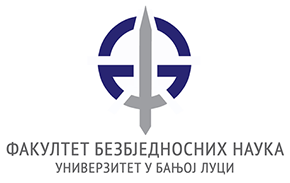 Школска годинаПредметШифра предметаСтудијски програмЦиклус студијаГодина студијаСеместарБрој студенатаБрој група за вјежбе2019/2020.Управљање посебним истрагамаБезбјeдност и криминалистикаПрви 4.Љетњи СедмицаПредавањеТематска јединицаДанДатумВријемеМјесто одржавањаЧНаставникIП1Увод у наставни предмет - појам посебних истрагаЧетвртак 20.02.2020.09,15 – 11,00Учионица 1262Проф.др Миле ШикманIIП2Појам управљања и руковођењаЧетвртак 27.02.2020.09,15 – 11,00Учионица 1262Проф.др Миле ШикманIIIП3Спровођење истраге када се примјењују посебне истражне радњеЧетвртак 05.03.2020.09,15 – 11,00Учионица 1262Проф.др Миле ШикманIVП4Заснивање криминалистичке обраде у предметима у којима се примјењују посебне истражне радњеЧетвртак 12.03.2020.09,15 – 11,00Учионица 1262Проф.др Миле ШикманVП5Практични аспекти примјене посебних истражних радњиЧетвртак 19.03.2020.09,15 – 11,00Учионица 1262Проф.др Миле ШикманVIП6Однос тужилаштва и полиције приликом примјене посебних истражних радњиЧетвртак 26.03.2020.09,15 – 11,00Учионица 1262Проф.др Миле ШикманVIIП7Надзро тужилаштва над радом полицијеЧетвртак 02.04.2020.09,15 – 11,00Учионица 1262Проф.др Миле ШикманVIIIП8Законски основ примјене посебних истражних радњиЧетвртак 09.04.2020.09,15 – 11,00Учионица 1262Проф.др Миле ШикманIXП9Надзор и техничко снимање телекомуникација – практични аспектиЧетвртак 16.04.2020.09,15 – 11,00Учионица 1262Проф.др Миле ШикманXП10Тајно праћење и техничко снимање лица, транспортних средстава и предмета у вези са њима – практични аспектиЧетвртак 23.05.2020.09,15 – 11,00Учионица 1262Проф.др Миле ШикманXIП11Надзор и техничко снимање прострија – практични апсктиЧетвртак 30.04.2020.09,15 – 11,00Учионица 1262Проф.др Миле ШикманXIIП12Коришћење прикривених истражилаца и коришћење инфомратора – практични аспектиЧетвртак 07.04.2020.09,15 – 11,00Учионица 1262Проф.др Миле ШикманXIIIП13Симуловани и контролисани откуп предмета и симуловано давање поткупнине – практични аспектиЧетвртак 14.05.2020.09,15 – 11,00Учионица 1262Проф.др Миле ШикманXIVП14Надзирани превоз и испорука предмета – практични аспектиЧетвртак 21.05.2020.09,15 – 11,00Учионица 1262Проф.др Миле ШикманXVП15Приступ компијутерским системима и компијутерско сравњавање података – практични апсктиЧетвртак 28.05.2020.09,15 – 11,00Учионица 1262Проф.др Миле ШикманСедмицаВјежбаТип вјежбеТематска јединицаДанДатумВријемеМјесто одржавањаЧСарадникIВ1ТВКривична дјела за која се воде посебне истрагеЧетвртак 20.02.2020.11,15 – 13,00Учионица 1262Проф.др Миле ШикманIIВ2ТВСпецифичности управљања и руковођења у посебним истрагамаЧетвртак 27.02.2020.11,15 – 13,00Учионица 1262Проф.др Миле ШикманIIIВ3ТВНаредба о спровођењу посебних истражних радњи – кључни елементиЧетвртак 05.03.2020.11,15 – 13,00Учионица 1262Проф.др Миле ШикманIVВ4ТВСачињавање плана поступања у примјени посебних истражних радњиЧетвртак 12.03.2020.11,15 – 13,00Учионица 1262Проф.др Миле ШикманVВ5ТВОбука полицијских службеника који примјењују посебне истажне радњеЧетвртак 19.03.2020.11,15 – 13,00Учионица 1262Проф.др Миле ШикманVIВ6ТВЗадаци тужилаштва у примјени посебних истражних радњиЧетвртак 26.03.2020.11,15 – 13,00Учионица 1262Проф.др Миле ШикманVIIВ7ТВКолоквијум Четвртак 02.04.2020.11,15 – 13,00Учионица 1262Проф.др Миле ШикманVIIIВ8ТВЗаконски услови и начини примјене посебних истражних радњиЧетвртак 09.04.2020.11,15 – 13,00Учионица 1262Проф.др Миле ШикманIXВ9ТВНадзор и техничко снимање електронских облика комуникацијеЧетвртак 16.04.2020.11,15 – 13,00Учионица 1262Проф.др Миле ШикманXВ10ТВВрсте тајног праћења и техничког снимања лица и предметаЧетвртак 23.05.2020.11,15 – 13,00Учионица 1262Проф.др Миле ШикманXIВ11ТВПостпак техничког снимања просторијаЧетвртак 30.04.2020.11,15 – 13,00Учионица 1262Проф.др Миле ШикманXIIВ12ТВИзбор и ангажовање прикривеног истражиоцаЧетвртак 07.04.2020.11,15 – 13,00Учионица 1262Проф.др Миле ШикманXIIIВ13ТВВрсте и начини симулованог откупа предметаЧетвртак 14.05.2020.11,15 – 13,00Учионица 1262Проф.др Миле ШикманXIVВ14ТВКриминалистичка анализа контролисане испоруке предметаЧетвртак 21.05.2020.11,15 – 13,00Учионица 1262Проф.др Миле ШикманXVВ15ТВКолоквијум Четвртак 28.05.2020.11,15 – 13,00Учионица 1262Проф.др Миле Шикман